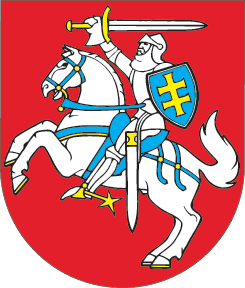 LIETUVOS RESPUBLIKOSVALSTYBĖS IR SAVIVALDYBIŲ TURTO VALDYMO, NAUDOJIMO IR DISPONAVIMO JUO ĮSTATYMO NR. VIII-729 14 IR 15 STRAIPSNIŲ PAKEITIMO ĮSTATYMAS2020 m. birželio 11 d. Nr. XIII-3047Vilnius1 straipsnis. 14 straipsnio pakeitimas1. Pakeisti 14 straipsnio 1 dalį ir ją išdėstyti taip:„1. Valstybės ir savivaldybių turtas, išskyrus centralizuotai valdyti perduotą valstybės nekilnojamąjį turtą, gali būti perduodamas panaudos pagrindais laikinai neatlygintinai valdyti ir naudotis atitinkamai Vyriausybės arba savivaldybės tarybos nustatyta tvarka šiems subjektams:1) biudžetinėms įstaigoms; 2) viešosioms įstaigoms, kurios pagal Lietuvos Respublikos viešojo sektoriaus atskaitomybės įstatymą laikomos viešojo sektoriaus subjektais;3) asociacijoms (tik šio straipsnio 2 dalyje nustatytiems veiklos tikslams); 4) labdaros ir paramos fondams (tik šio straipsnio 2 dalyje nustatytiems veiklos tikslams); 5) egzilio sąlygomis veikiančioms aukštosioms mokykloms;6) regionų plėtros taryboms;7) kitiems subjektams, jeigu tokio perdavimo tvarka ir sąlygos nustatytos Lietuvos Respublikos Prezidento įstatyme, Lietuvos Respublikos neįgaliųjų socialinės integracijos įstatyme, Lietuvos Respublikos švietimo įstatyme, Lietuvos Respublikos šeimynų įstatyme, Lietuvos Respublikos Lietuvos šaulių sąjungos įstatyme, Lietuvos Respublikos investicijų įstatyme, Lietuvos Respublikos koncesijų įstatyme, Lietuvos Respublikos valstybės įmonės Lietuvos oro uostų valdomų oro uostų koncesijos įstatyme, Lietuvos Respublikos tarptautinėse sutartyse ar tarptautiniuose susitarimuose.“2. Pakeisti 14 straipsnio 3 dalį ir ją išdėstyti taip:„3. Valstybės ir savivaldybių turtas šio straipsnio 1 dalies 2–6 punktuose nurodytiems subjektams gali būti perduodamas panaudos pagrindais laikinai neatlygintinai valdyti ir naudotis, jeigu:1) panaudos subjektas pagrindžia, kad prašomas panaudos pagrindais suteikti turtas reikalingas jo vykdomai veiklai (jeigu subjektas yra asociacija ar labdaros ir paramos fondas, – šio straipsnio 2 dalyje nustatytiems veiklos tikslams), dėl kurios turtas galėtų būti perduotas, ir jo naudojimo paskirtis atitinka šio subjekto steigimo dokumentuose nustatytus veiklos sritis ir tikslus; 2) Vyriausybės nustatyta tvarka yra įvertintas poveikis konkurencijai ir atitiktis valstybės pagalbos reikalavimams.“3. Pakeisti 14 straipsnio 4 dalį ir ją išdėstyti taip:„4. Sprendimą dėl valstybės turto perdavimo pagal panaudos sutartį šio straipsnio 1 dalyje nurodytiems subjektams priima Vyriausybė arba jos įgalioti turto valdytojai Vyriausybės nustatyta tvarka. Sprendimą dėl savivaldybės turto perdavimo pagal panaudos sutartį šio straipsnio 1 dalyje nurodytiems subjektams priima savivaldybės taryba ar jos įgaliota institucija. Valstybės ir savivaldybių ilgalaikis materialusis turtas šio straipsnio 1 dalies 2–7 punktuose nurodytiems subjektams gali būti perduotas panaudos teise ne ilgesniam kaip 10 metų laikotarpiui, jeigu įstatymai nenustato kitaip. Sprendime turi būti nurodytas panaudos sutarties terminas ir turto panaudojimo paskirtis, taip pat gali būti nurodytos kitos panaudos sąlygos. Šios sąlygos privalo būti įrašytos į panaudos sutartį. Valstybės ar savivaldybės turto panaudos sutartį su panaudos subjektais sudaro valstybės ar savivaldybės turto valdytojas.“2 straipsnis. 15 straipsnio pakeitimas Pakeisti 15 straipsnio 2 dalies 6 punktą ir jį išdėstyti taip:„6) valstybės arba savivaldybės ilgalaikis materialusis turtas išnuomojamas pelno nesiekiantiems subjektams, kurių pagrindinis veiklos tikslas atitinka bent vieną iš šio įstatymo 14 straipsnio 2 dalyje nustatytų tikslų, arba regionų plėtros taryboms;“.3 straipsnis. Įstatymo įsigaliojimasŠis įstatymas įsigalioja 2020 m. rugsėjo 1 d.Skelbiu šį Lietuvos Respublikos Seimo priimtą įstatymą.Respublikos Prezidentas	Gitanas Nausėda